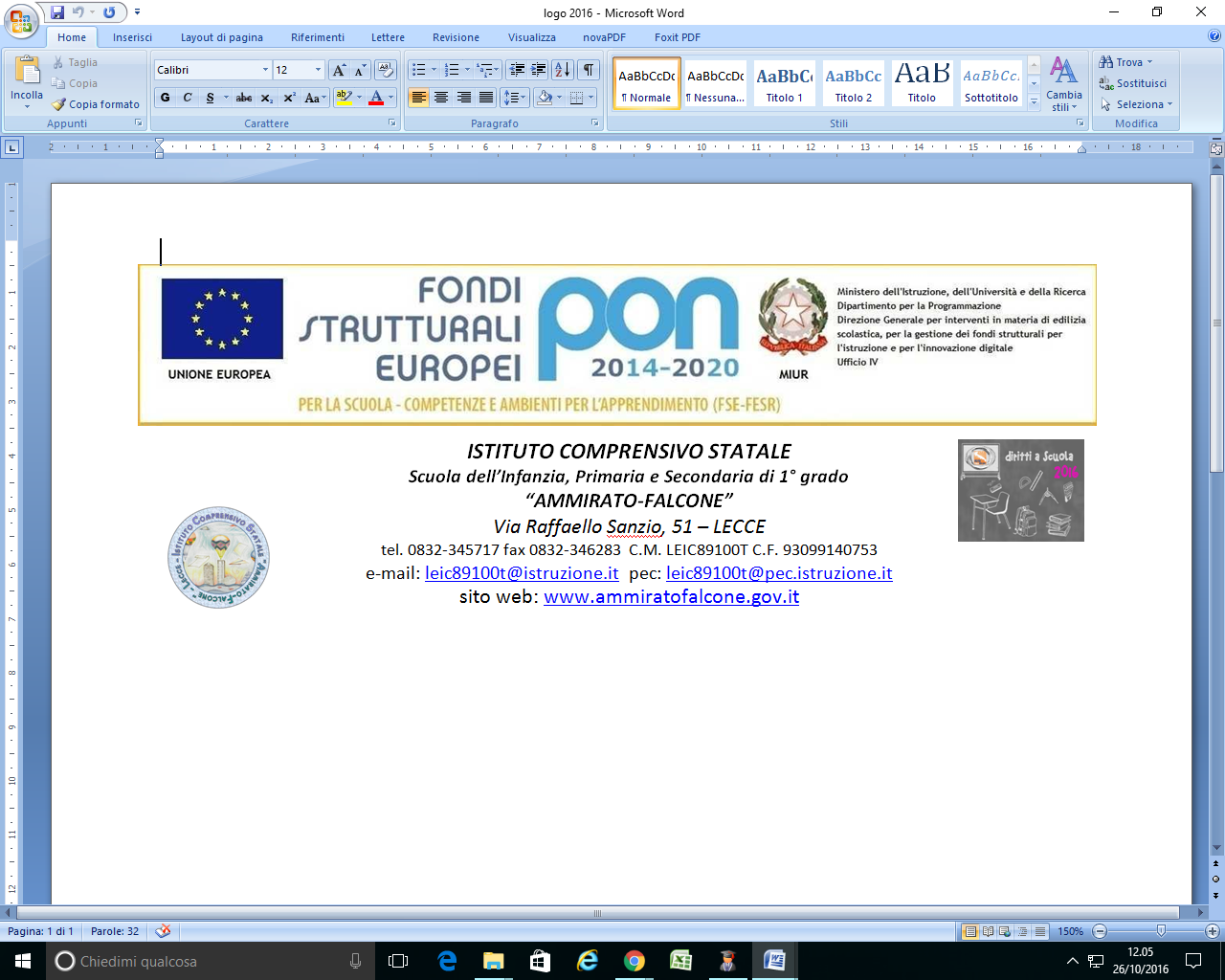          QUESTA SCUOLA E’ INTOLLERANTE VERSO QUALSIASI FORMA DI DISCRIMINAZIONE, DI BULLISMO E DI VIOLENZA FISICA, VERBALE O PSICOLOGICA                                                                                                                                             Lecce 19.02.2018                                                                                                                                                      CIRCOLARE N° 90                                                                                                           Ai Sigg. Docenti                                                                                                           Scuola Secondaria di 1° grado                                                                                                           Scuola Primaria                                                                                                           Scuola dell’Infanzia                                                                                                           Ai Sigg. Genitori                                                                                                           Agli alunni di ogni ordine e grado                                                                                                           Al personale A.T.A.                                                                                                           Al sito web della ScuolaOggetto: Counseling a Scuola     Si rende noto che questo Istituto Comprensivo ha attivato, anche per l’a.s. 2017/2018, uno sportello di counseling rivolto a tutto il personale della Scuola, ai genitori e agli alunni dell’Istituto, previo appuntamentocon la prof.ssa Accogli Luciana, counselor professionale ai sensi della L. 4/2013.                                                                                  La Dirigente Scolastica                                                                               ( Dott.ssa Bruna MORENA )